Паспорт «зеленой» площадки, местоположение: севернее с. Новое Горяново, Тейковского района Ивановской областиЗемельный участок: севернее с. Новое Горяново, Тейковского района Ивановской областиориентировочной площадью участка 80 гакатегория земель «земли сельскохозяйственного назначения» 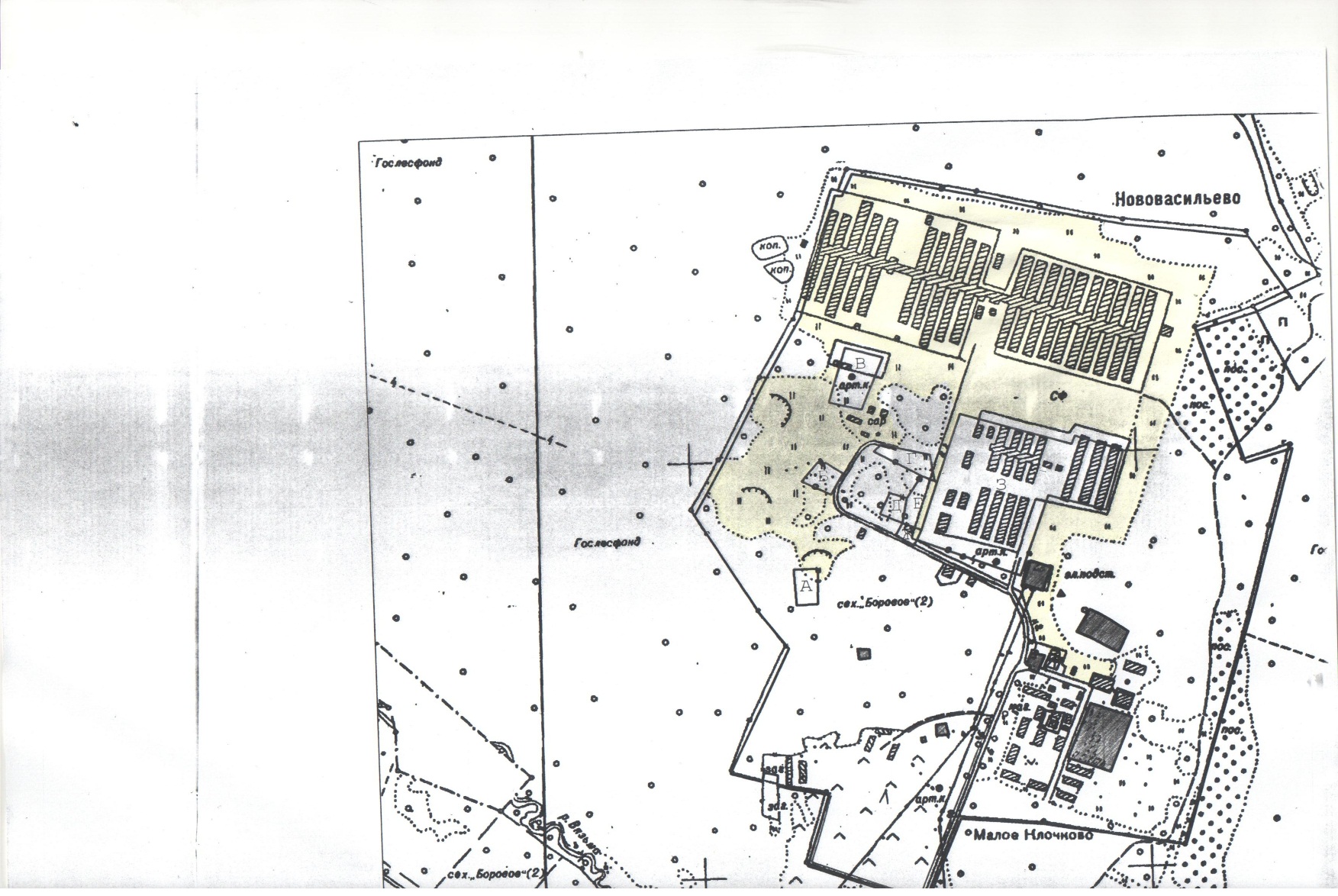 ФОТОТАБЛИЦАЗемельный участок: севернее с. Новое Горяново Тейковского района Ивановской областиориентировочной площадью участка 80 гакатегория земель «земли сельскохозяйственного назначения»Земельный участок: севернее с. Новое Горяново Тейковского района Ивановской областиориентировочной площадью участка 80 гакатегория земель «земли сельскохозяйственного назначения»Расстояние до ближайшего жилья (с.Новое Горяново)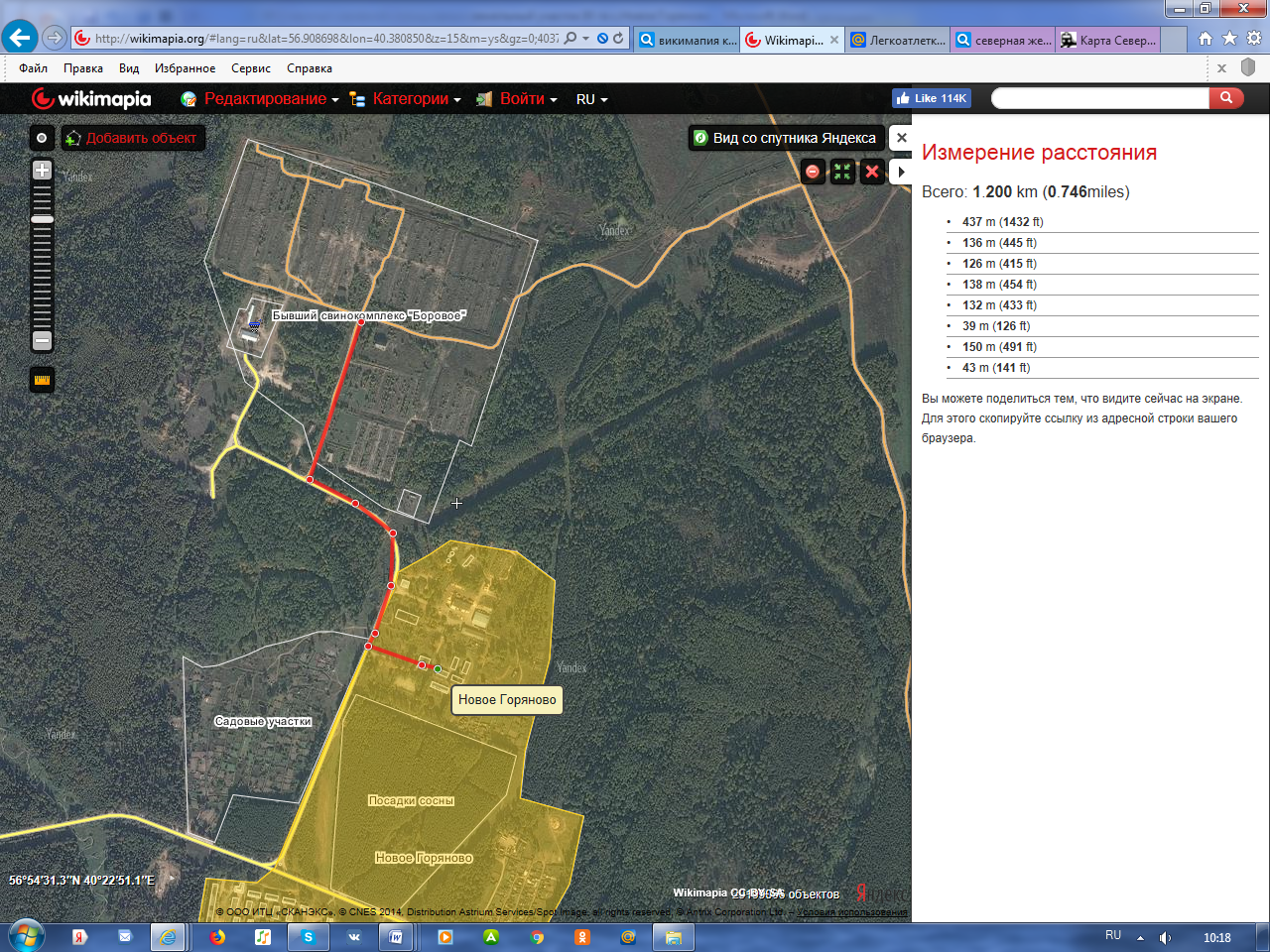 Расстояние до железнодорожной станции Тейково Северной железной дороги Иваново-Москва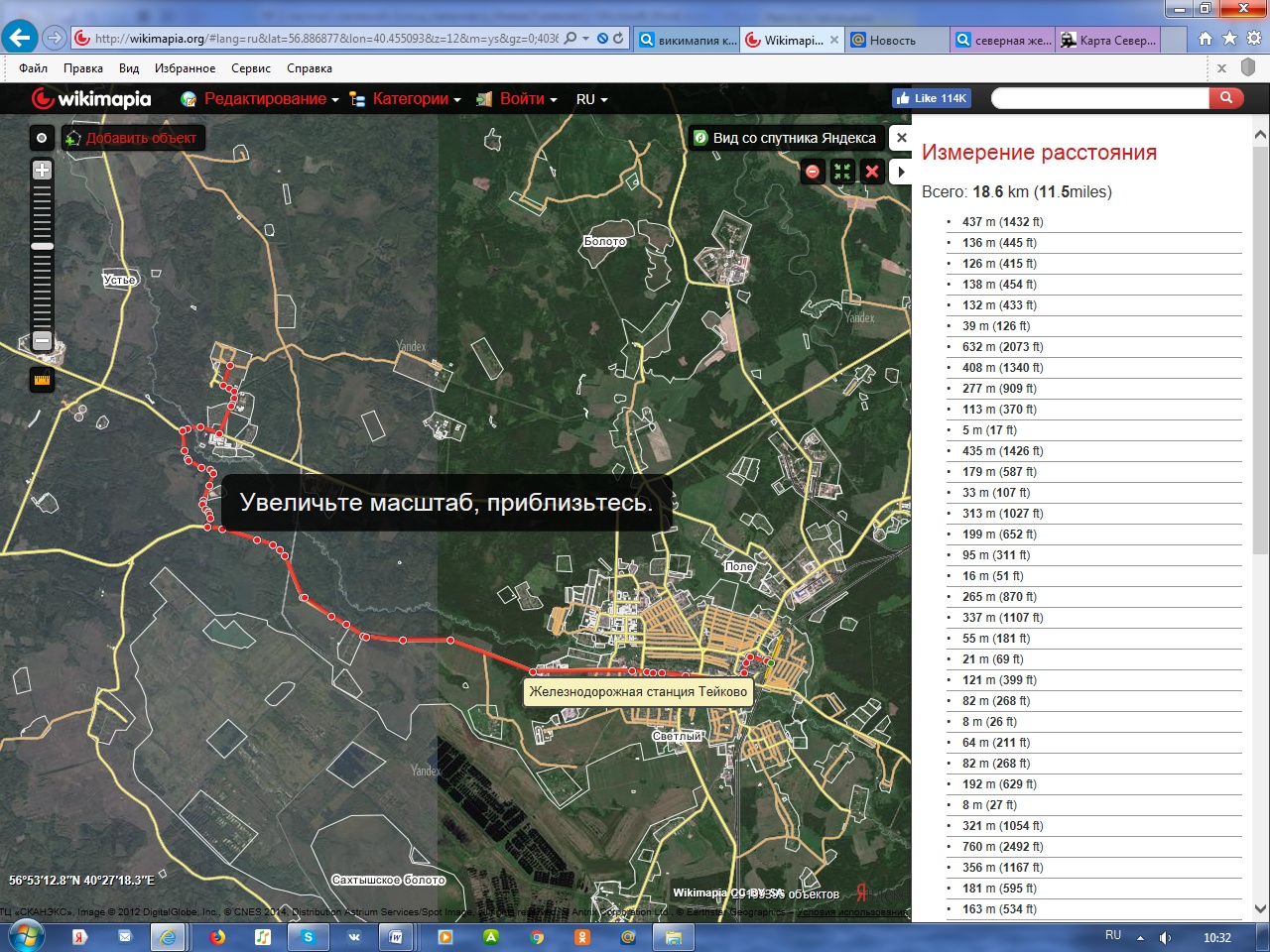 Земельный участок: севернее с. Новое Горяново Тейковского района Ивановской областиориентировочной площадью участка 80 гакатегория земель «земли сельскохозяйственного назначения»Расстояние до основных автомагистралей до дороги общего пользования регионального значения Ивановской области «Ростов- Иваново-Нижний Новгород»  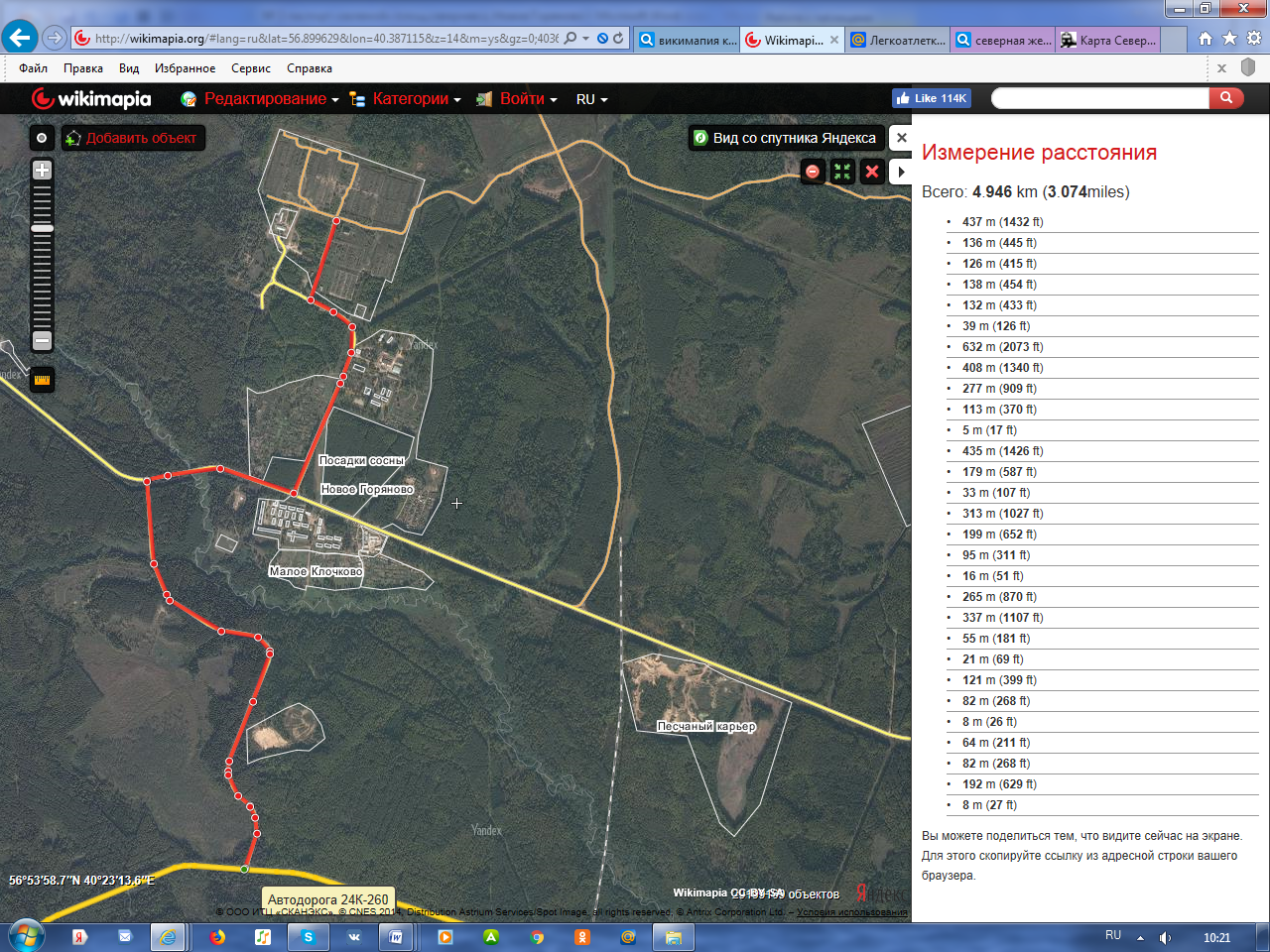 Класс объектаЗемельный участокКадастровая стоимость участка (руб.)Межевание земельного участка отсутствует, кадастровая стоимость не определенаКатегория земель"земли сельскохозяйственного назначения"Назначение земельного участка (промышленное, жилищное, общественное, сельскохозяйственное использование или любое)Сельскохозяйственное использование (размещения зданий, сооружений, используемых для содержания и разведения животных, производства, хранения и первичной переработки продукции)Описание земельного участка рельеф равнинный, участок частично закустаренПлощадь (га)80Описание местоположение объектаОписание местоположение объектаРайонТейковскийНаселенный пунктсевернее с. Новое ГоряновоСобственникгосударственная собственность не разграниченаКонтактное лицоСерова Ольга Владимировна, заместитель главы администрации, начальник отдела экономического развития, торговли и имущественных отношений, тел.(49343) 2-17-93,Фатуллаева Татьяна Николаевна,начальник отдела сельского хозяйства и земельных отношений, тел. (49343) 2-21-71Координаты для контактаАдминистрация Тейковского муниципального района, 155040, Ивановская область,  г. Тейково, ул. Октябрьская, дом 2а Первичное назначение объектатерритория бывшего совхоза «Боровое»Возможное направление использование участка                               Сельскохозяйственное использованиеИнженерные коммуникацииИнженерные коммуникацииВодопровод (наличие, возможность подключения, расстояние до точки подключения, возможность бурения скважин)Центральные сети отсутствуют. Имеется возможность бурения индивидуальной скважины.Электроэнергия (имеющая мощность в наличии, возможность подключения, расстояние до точки подключения)Имеется возможность подключения при условии  выполнения ряда мероприятий по строительству ВЛ-10 кВ от ВЛ-10 кВ №135 ПС «Боровое» (ориентировочно 500 метров трассы), установке КТП-25 кВА, строительству ВЛИ-0,4 кВ (20 метров трассы), и подключения на участке мощности не более 15 кВт на напряжении 0,4 кВВ случае подачи заявки на мощность более 15 кВт, необходимо выполнить комплекс мероприятий по усилению существующей электрической сети.Отопление (состояние, возможность подключения, расстояние до точки подключения)Центральные сети отсутствуют. Возможность подключения к центральным сетям  - 0,8 км (мазутная котельная  с.Новое Горяново)Газ (имеющая мощность в наличии, возможность подключения, расстояние до точки подключения)Отсутствует. Возможность подключения к  строящемуся межпоселковому газопроводу - 2,5 км. Планируем год  ввода - 2019г.Канализация (состояние, возможность подключения, расстояние до точки подключения)Центральные сети отсутствуют. Имеется возможность строительства локальных очистных сооружений.Подъездные путиПодъездные путиСобственные подъездные пути (имеются, асфальтная или грунтовая дорога, по пересеченной местности, отсутствуют)К участку примыкает грунтовая дорога, соединяющая участок с с.Новое ГоряновоСобственная железнодорожная ветка (имеется, отсутствует)отсутствуетРасстояние до основных автомагистралей, наименование автомагистралей (км)Расстояние до дороги общего пользования регионального значения Ивановской области «Ростов- Иваново-Нижний Новгород»  4,96 км Расстояние до ближайшей ж/д станции (км)Расстояние от границы участка до ж/д станции Тейково Северной железной дороги Иваново-Москва 18,6 кмРасстояние до возможной точки врезки в ж/д пути (км)Возможность врезки отсутствуетРасстояние до ближайшего жилья (км)Расстояние до ближайшего жилья (с.Новое Горяново) 1,2 кмКартографический материал (карта расположения объекта на местности, либо кадастровый план территории) по возможности кадастровые выпискикарта расположения объекта на местностиФотография объектафототаблицаЮридическая документацияЮридическая документацияНаименование и номер документа (договор аренды, свидетельство о праве собственности)отсутствуетВид праване оформленОбременениеотсутствуетПроцент готовности (наличие или стадия готовности землеустроительной документации)0 %Предлагаемая форма участияАренда, продажа Дополнительные сведения (длительность прохождения административных процедур и т.п.)сроки оформления земельного участка в соответствии с действующим законодательствомДата подготовки сведений25.01.2019 года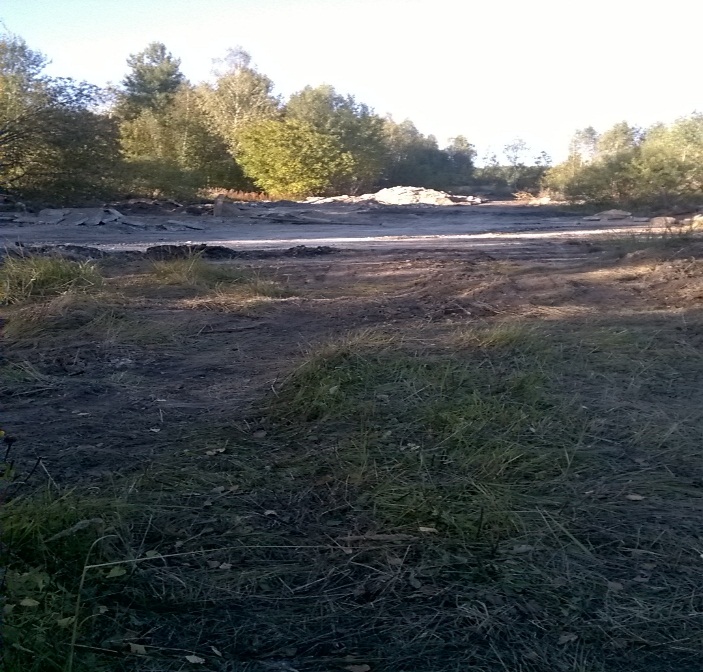 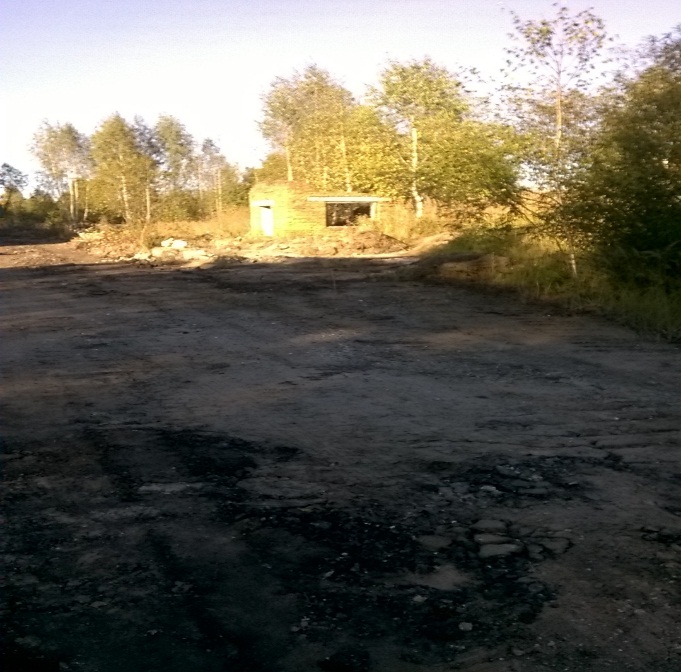 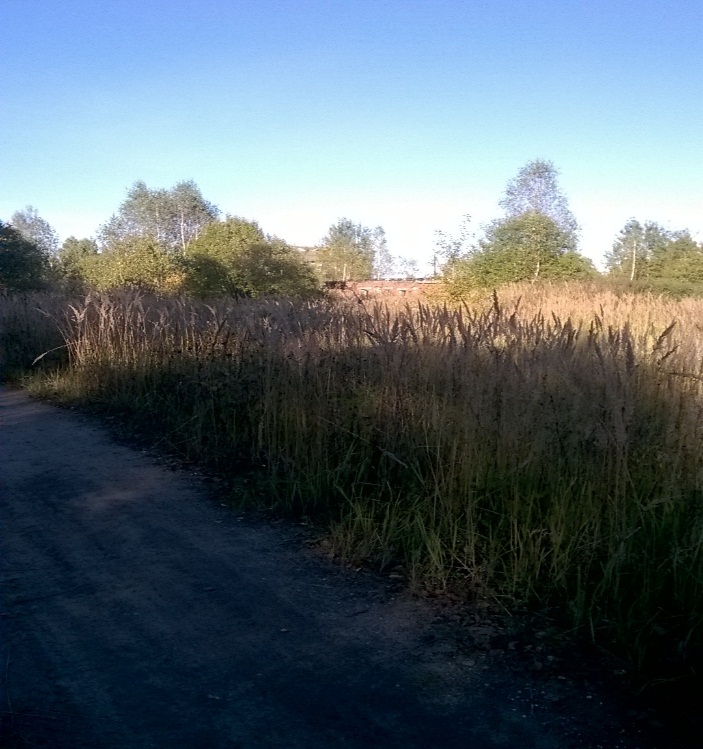 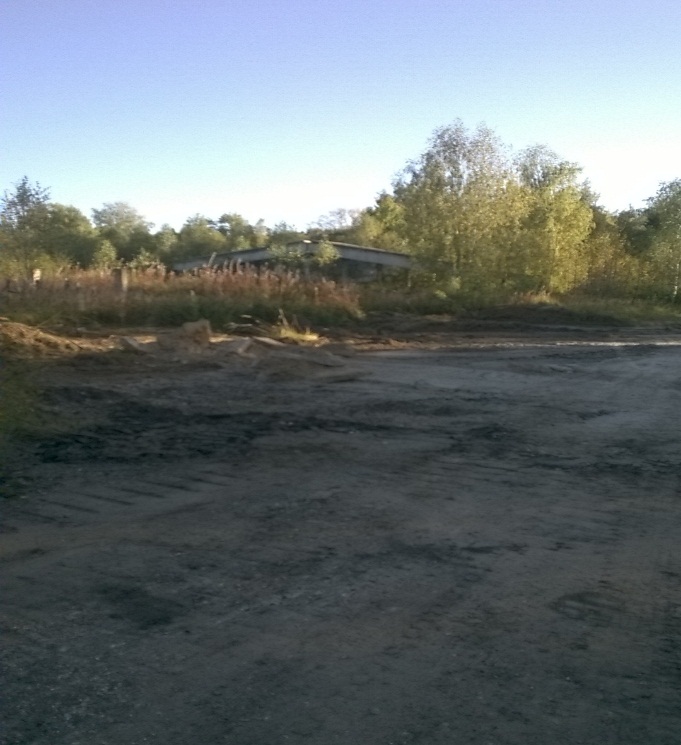 